БЛАНК-ЗАЯВКА
пропозиції (проекту), реалізація якої відбуватиметься за рахунок коштів громадського бюджету (бюджету участі) у м. Львові на 2018 рік та список осіб, які підтримують цю пропозицію1.* Назва проекту: (назва повинна коротко розкривати суть проекту та містити не більше 15 слів): Облаштування сучасного простору для розвитку дитини (із заміною дитячих ігрових майданчиків) у ДНЗ №252.* Вид проекту:Великий (загальноміський) - від 500 тис. до 3 млн. грн., або малий - від 50 до 500 тис. грн.
Малий3.*На території якого району м. Львова планується реалізація проекту:Галицький район4.* Точна адреса та назва об’єкта, щодо якого планується реалізувати проект: ДНЗ №25, вулиця Листопадового Чину, 26, Львів, 79000 5. Опис та обґрунтування необхідності реалізації проекту: (основна мета реалізації проекту; проблема, якої воно стосується; запропоновані рішення; пояснення, чому саме це завдання повинно бути реалізоване і яким чином його реалізація вплине на подальше життя мешканців; основні групи мешканців, які зможуть користуватися результатами реалізації завдання)Батьки дітей та педагогічний колектив ДНЗ №25 хочуть створити простір для розвитку дитини на території подвір’я садочку. Для цього плануємо вирівняти поверхню дитячого майданчика та облаштувати його ігровими елементами (сюжетно-рольові елементами для дитячих ігор), щоб діти мали змогу активно та безпечно проводити час, експериментувати, робити свій вибір, адже це формує впевненість і креативність маленького львів’янина.Реалізація проекту дасть змогу створити належні умови для отримання дітьми дошкільної освіти та закласти фундамент для розвитку дитини, адже в грі формується особистість, складається дитячий колектив.6.* Орієнтовна вартість проекту (всі складові проекту (матеріали та послуги), які необхідні для його реалізації, та  їх орієнтовна вартість)
7.* Список з підписами (подається на окремих аркушах): (щонайменше 25 осіб (для малих проектів) або 50 осіб (для великих проектів), які підтримують цю пропозицію (проект) (окрім його автора), наведений у додатку до цього бланку-заявки. Кожна додаткова сторінка списку повинна мати таку ж форму, за винятком позначення наступної сторінки)
8.* Контактні дані автора проекту для зворотного зв’язку із громадськістю. (Дана інформація буде загальнодоступною, у тому числі для авторів інших пропозицій, мешканців, представників засобів масової інформації, з метою обміну думками, інформацією, можливих узгоджень тощо. Автор надає згоду на опрацювання, оприлюднення і використання цих контактних даних.)Подвірний Тарас Михайлович, podvirnyy@gmail.com
9. Інші додатки:(мапа із зазначеним місцем реалізації проекту, фотографії, аудіо/відео файли, які стосуються цього проекту тощо).
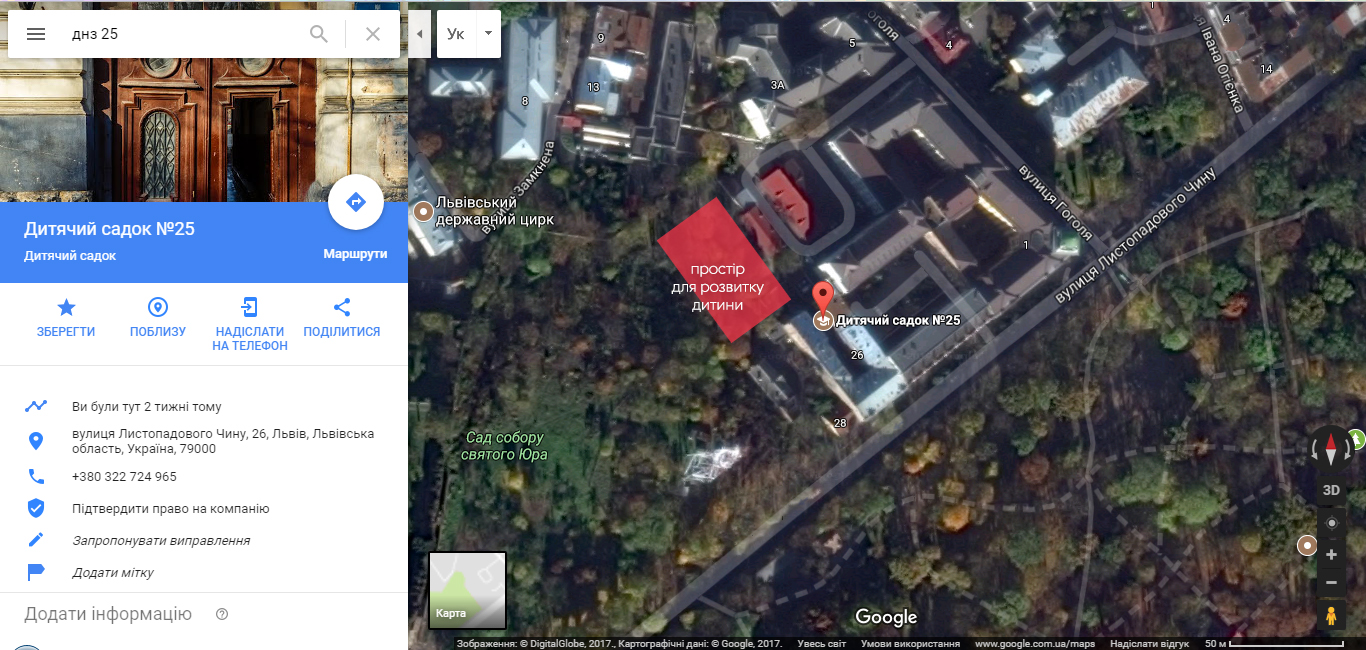 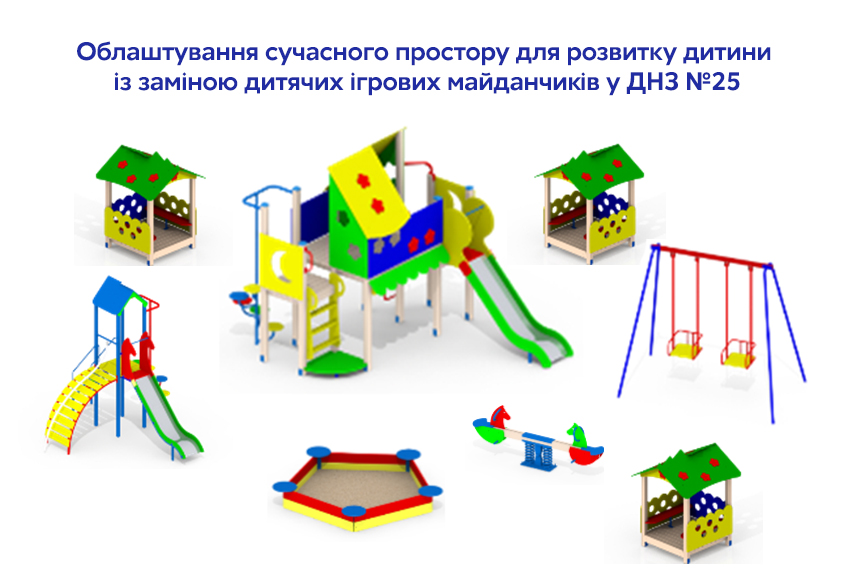 10.* Автор пропозиції (проекту) та його контактні дані: (дані необхідно вписати чітко і зрозуміло. Доступ до цієї інформації матимуть лише представники Львівської міської ради).
** Підписуючи документ, я, разом з цим декларую, що є мешканцем  м. Львова та/або відповідаю одному з критеріїв, зазначених у пункті 1.2 Положення про громадський бюджет м. Львова, та висловлюю свою згоду на обробку моїх персональних даних з метою впровадження громадського бюджету у м. Львові у 2018 році, відповідно до Закону України «Про захист персональних даних» мені відомо, що подання персональних є добровільним і що я маю право контролю процесу використання даних, які мене стосуються, право доступу до змісту моїх даних та внесення до них змін/коректив.*** Документи, зазначені у пункті 1. 2 Положення про громадський бюджет м. Львова: картка львів’янина; довідка з місця праці; студентський квиток або інший документ, що підтверджує факт навчання; документ, що підтверджує право власності на об’єкт нерухомості; свідоцтво про народження.Ідентифікаційний номер проекту
(вписує уповноважений робочий орган)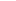 Вид проекту
(вписує уповноважений робочий орган)№ з/пПерелік видатківОрієнтовна вартість, грн.1.Резинова плита (покриття дитячого майданчика) (150 м2)500*150=75 000 грн2.Дитячий ігровий комплекс34 000 грн3.Встановлення качалки на пружині (6 шт)5500*6=33 000 грн4.Встановлення гойдалки подвійної (4 шт)8100*4=32 400 грн5.Гірка середня (3 шт)8200*3=24 600 грн6.Будиночок «Квіточка» (5 шт)11000*5=55 000 грн7.Качалка на пружині «Конячка» (2 шт)5900*2=11 800 грн8.Пісочниця «Зірка» (6 шт)2400*6=14 400 грн9.Послуги з фарбування елементів благоустрою3 500 грн10.Роботи по облаштуванню та встановленню елементів дитячого майданчику33 800 грнРазом:Разом:297 500 грн№ з/пІм’я та прізвище*Контактні даніКонтактні даніКонтактні даніКонтактні даніКонтактні даніКонтактні даніКонтактні даніКонтактні даніКонтактні даніКонтактні даніПідпис**1.Подвірний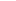 ТарасМихайловичПоштова адреса: 79019, м. Львів, вул. Куліша, 6-Б/9Поштова адреса: 79019, м. Львів, вул. Куліша, 6-Б/9Поштова адреса: 79019, м. Львів, вул. Куліша, 6-Б/9Поштова адреса: 79019, м. Львів, вул. Куліша, 6-Б/9Поштова адреса: 79019, м. Львів, вул. Куліша, 6-Б/9Поштова адреса: 79019, м. Львів, вул. Куліша, 6-Б/9Поштова адреса: 79019, м. Львів, вул. Куліша, 6-Б/9Поштова адреса: 79019, м. Львів, вул. Куліша, 6-Б/9Поштова адреса: 79019, м. Львів, вул. Куліша, 6-Б/9Поштова адреса: 79019, м. Львів, вул. Куліша, 6-Б/91.ПодвірнийТарасМихайловичe-mail: podvirnyy@gmail.come-mail: podvirnyy@gmail.come-mail: podvirnyy@gmail.come-mail: podvirnyy@gmail.come-mail: podvirnyy@gmail.come-mail: podvirnyy@gmail.come-mail: podvirnyy@gmail.come-mail: podvirnyy@gmail.come-mail: podvirnyy@gmail.come-mail: podvirnyy@gmail.com1.ПодвірнийТарасМихайлович№ тел.:9691760301.ПодвірнийТарасМихайловичСерія та № паспортаКВ2543141.ПодвірнийТарасМихайловичРеквізити одного з документів, зазначених у пункті 1.2 Положення про громадський бюджет м. Львова***Реквізити одного з документів, зазначених у пункті 1.2 Положення про громадський бюджет м. Львова***Реквізити одного з документів, зазначених у пункті 1.2 Положення про громадський бюджет м. Львова***Реквізити одного з документів, зазначених у пункті 1.2 Положення про громадський бюджет м. Львова***Реквізити одного з документів, зазначених у пункті 1.2 Положення про громадський бюджет м. Львова***Реквізити одного з документів, зазначених у пункті 1.2 Положення про громадський бюджет м. Львова***Реквізити одного з документів, зазначених у пункті 1.2 Положення про громадський бюджет м. Львова***Реквізити одного з документів, зазначених у пункті 1.2 Положення про громадський бюджет м. Львова***Реквізити одного з документів, зазначених у пункті 1.2 Положення про громадський бюджет м. Львова***Реквізити одного з документів, зазначених у пункті 1.2 Положення про громадський бюджет м. Львова***